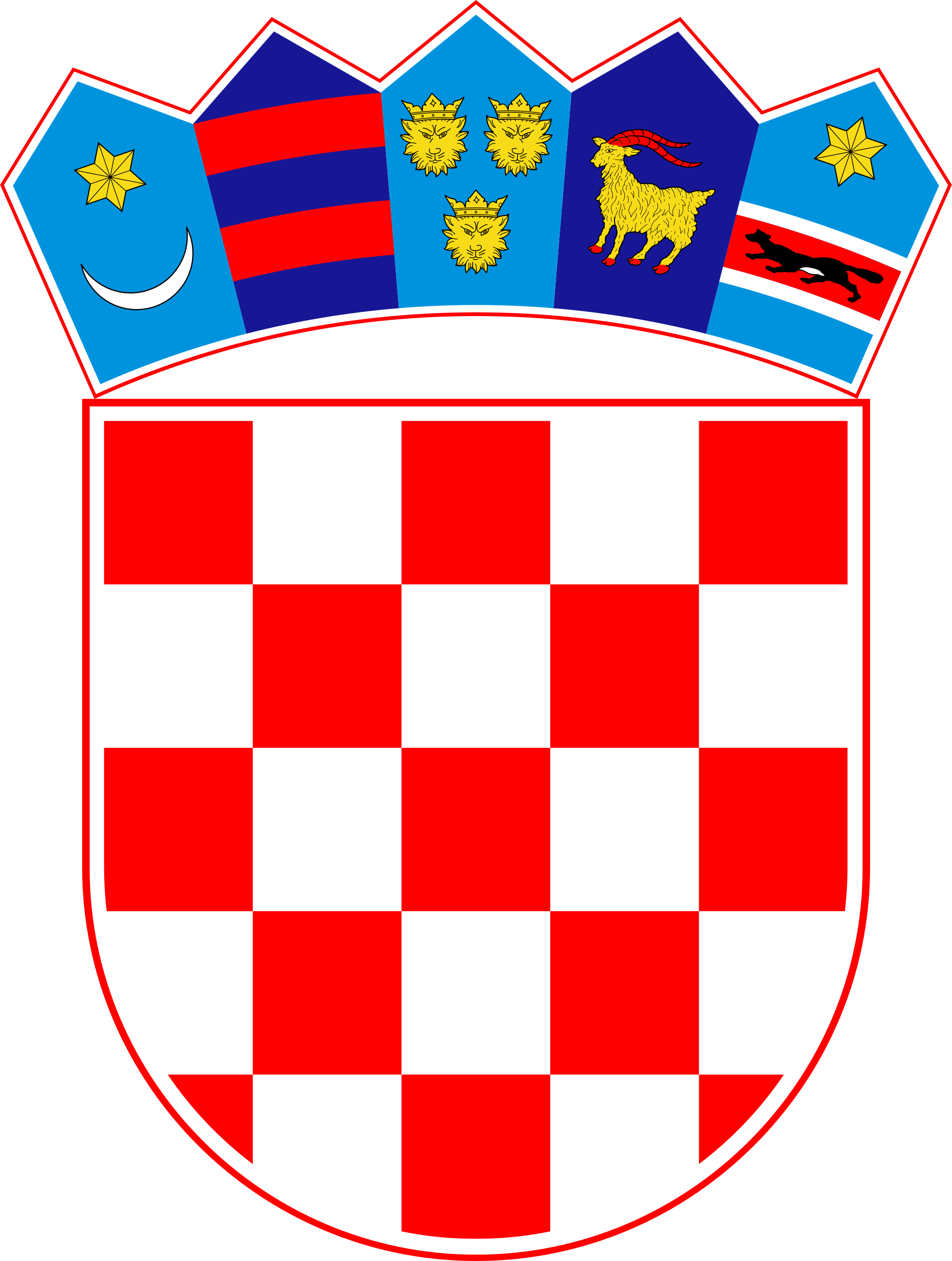 OIB 69440564515RKP 17827Razina: 31 – proračunski korisnik JLP(R)S koji obavlja poslove u sklopu funkcija koje se decentralizirajuŠifra djelatnosti: 8532 – tehničko i srednje strukovno obrazovanjeOznaka razdoblja: 2023-12BILJEŠKE UZ FINANCIJSKE IZVJEŠTAJE ZA 2023. GODINUEkonomska i trgovačka škola Ivana Domca obavlja djelatnost odgoja i obrazovanja u skladu sa odredbama Zakona o odgoju i obrazovanju u osnovnoj i srednjoj školi (NN87/08,86/09,92/10,105/10,90/11,5/12,16/12,86/12,126/12,94/13,152/14,7/17,68/18,98/19,64/20) i Statuta Škole što uključuje slijedeće poslove :- upisi u školu i ispisi iz škole s vođenjem odgovarajuće evidencije i dokumentacije,- organizira izvođenje nastave i drugih oblika odgojno-obrazovnog rada s učenicima te vođenje odgovarajuće evidencije,- vrjednovanje i ocjenjivanje učenika te vođenje evidencije o tome kao i o učeničkim postignućima,- izricanje i provođenje pedagoških mjera i vođenje evidencije o njima,- organizacija predmetnih i razrednih ispita i vođenje evidencije o njima,- izdavanje javnih isprava i drugih potvrda,- upisivanje podataka o odgojno-obrazovnom radu u zajednički elektronički upisnik ustanova ( u daljem tekstu e-maticu) i ostaloDjelatnost Škole je redovni program odgoja i srednje strukovno obrazovanje za zanimanje ekonomist, poslovni tajnik, upravni referent, prodavač i pomoćni administrator - TES. Ravnatelj Škole je Mato Džalto,prof.Škola također obavlja poslove posredovanja za povremeni rad svojih redovitih učenika u zemlji i daje u najam i/ili zakup prostor Škole. Škola nije obveznik poreza na dodanu vrijednost.2023.g. su obilježila ulaganja u opremu za nastavni proces (računala, interaktivne ploče), nabavu protupožarnog ormara, ugradnja radijatora u konferencijskoj sali i ugradnja videonadzora u Školi. Temeljem Odluke i doznake sredstava nadležnog Ministarstva znanosti i obrazovanja opremljena je knjižnica obveznom lektirnom građom i kupljeni su udžbenici za učenike slabijeg imovinskog stanja. Nastavljeno je sa realizacijom projekata implementacije pomoćnika u nastavi za učenike s poteškoćama u razvoju i shemom školskog voća.Bilješke uz financijske izvještaje za 2023.g. je sastavila voditeljica računovodstva Martina Mijatović, dipl. oec.BILJEŠKE UZ IZVJEŠTAJ PR-RASšifra 6361 povećanje u odnosu na prethodnu godinu zbog povećanja osnovice za obračun plaće šifra 6362 odnosi se na opremu knjižnice obveznom lektirnom građom i kupljene udžbenike za učenike slabijeg imovinskog stanja temeljem Odluka Ministarstva znanosti i obrazovanjašifra 6381 odnosi se na primljena sredstva za realizaciju projekta mobilnosti Erasmus+ šifra 6526 odnosi se na isplatu naknade štete za lom stakla iz 2019.g. temeljem police osiguranjašifra 6615 povećanje vlastitih prihoda je rezultat povećanog najma sportske dvorane šifra 6631 odnosi se na financijsku podršku Saveza sportskih športskih društava Vukovarsko-srijemske županije u radu školskog sportskog kluba „Mladost“ šifra 6712 odnosi se na financiranje videonadzora i protupožarnog ormarašifra 311 i 313 povećanje u odnosu na prethodnu godinu zbog povećanja osnovice za obračun plaće i uvođenja privremenog dodatka na plaćušifra 312 povećanje novčanih prava po kolektivnom ugovorušifra 3213 povećanje realizacijom projekta ERASMUSšifra 3222 smanjenje troškova zbog manjeg broja učenika u shemi školskog voćašifra 3223 povećanje cijena energenata šifra 3236 obvezni sistematski pregledi 28 djelatnika koji su ostvarili pravo na pregled u 2023.g.šifra 3239 izrada plakata potrebnog za nastavni procesšifra 3721 trošak isključivo ovisi o broju učenika koji u pojedinoj nastavnoj godini koriste pravo na financiranje troškova individualnog prijevoza u školu i iz školešifra 3722 odnosi se na nagrade učenicima radi sudjelovanja u izvannastavnim aktivnostimašifra 3812 odnosi se na financiranje menstrualnih potrepština od strane Ministarstva znanosti i obrazovanja šifra 4222  nabava komunikacijske opreme potrebne za nastavni procesšifra 4223 nabavljen obvezni protupožarni ormaršifra 4227 ugradnja videonadzora u školišifra 451 ugradnja radijatora u konferencijskoj sališifra Y006 Škola je 2023.g. završila sa manjkom prihoda u iznosu 25.127,92 € radi priznavanja rashoda u trenutku nastanka. Isti će biti pokriven u slijedećem izvještajnom razdoblju naplatom prihoda iz nadležnog i državnog proračunašifra 19 odnosi se na kontinuirani rashod plaće za prosinac 2023.g.BILJEŠKE UZ IZVJEŠTAJ RAS-funkcijskiŠifra 0922 – ukupni ostvareni rashodi poslovanja i rashodi za nabavu nefinancijske imovine u 2023.g. iznose 1.896.379,15 €. Povećanje u odnosu na prethodnu godinu je očekivano obzirom na inflaciju.BILJEŠKE UZ IZVJEŠTAJ P-VRIOTemeljem Odluke o isknjiženju i prijenosu imovine koja se vodila u poslovnim knjigama Ministarstva znanosti i obrazovanja u poslovne knjige škola sudionica projekta Podrška provedbi CKRU, uknjižili smo laptop i projektor namijenjen stručnoj suradnici u iznosu 201,65 €. Temeljem odluke ravnatelja o rashodovanju, predali smo rashodovanu opremu tvrtki ovlaštenoj za zbrinjavanje, između kojih je bio pokidani telefon. Također je godišnjim popisom imovine i obveza utvrđen manjak prezentera i medicinki kojima je sadašnja vrijednost bila 19,39 €.  BILJEŠKE UZ IZVJEŠTAJ BILANCAšifra 0221,0222 – odlukom ravnatelja o rashodovanju i zapisniku o uklanjanju uredske i komunikacijske opreme iz zgrade škole, isknjižena je spomenuta opremašifra 0223 kupljen protupožarni ormaršifra 0227 ugrađen je videonadzor sa 21 unutarnjom i 3 vanjske kamerešifra 113 novac u blagajni za potrebe rada učeničke zadrugešifra 124 potraživanja od porezne uprave za više plaćene doprinose po korekcijama obračuna plaćašifra 129 – potraživanja za isplate naknada za bolovanje na teret Hrvatskog zavoda za zdravstveno osiguranjeŠifra 193 – odnosi se na kontinuirani trošak plaće zaposlenicima za prosinac 2023.g.Struktura rezultata poslovanja Šifra 991/996 IZVANBILANČNI ZAPISINa kontu 99111/99611- tuđa imovina dobivena na korištenje - uknjižena je vrijednost opreme dobivene od Ministarstva znanosti i obrazovanja 4.572,58 € za aktivnu mrežnu opremu - komunikacijske razdjelnike u sklopu projekta e-škole, projekta Podrška provedbi Cjelovite kurikularne reforme Škola za život – faza II (CKR II) sufinanciranog u okviru Operativnog programa Učinkoviti ljudski potencijali 2014.-2020. Europskog socijalnog fonda u ukupnom iznosu 32.357,49 €2 i Cjelovite informatizacije procesa poslovanja škola i nastavnih procesa u svrhu stvaranja digitalno zrelih škola za 21. stoljeće u iznosu 23.522,60 €Na kontu 99141/99641-instrumenti osiguranja plaćanja- primljene i dane zadužnice u ukupnom iznosu 18.581,19 €, u nastavku je popis ugovornih odnosa i slično koji uz ispunjenje određenih uvjeta, mogu postati obveza ili imovina.Utvrđeno je da su izdane 2 bjanko zadužnice dobavljačima kao osiguranje naplate u ukupnom iznosu 1.327,23 €, jedna zadužnica na iznos od 663,61 € Hrvatskoj pošti i jedna zadužnica na iznos od 663,61 € Vinkovačkom vodovodu i kanalizaciji. Pregledom primljenih zadužnica utvrđeno je da je primljeno ukupno 7 zadužnica ukupne vrijednosti 17.253,96, 4 zadužnice na pojedinačni iznos 663,61 € od Malonogometnog kluba Aurelia, Košarkaškog kluba Vinkovci, Ženskog odbojkaškog kluba Vinkovci i Ivore – škole informatike, zadužnica do 1.327,23 € od najmoprimca Spaz-samoposlužni aparati, zadužnica do 6.636,14 € od zakupnika poslovnog prostora kuhinje Pekare Šnajder Cerna i zadužnica do 6.636,14 € primljena od Jeseni j.d.o.o. koja je predana u Finu radi naplate potraživanja što odgovara stanju izvanbilančnih zapisa na dan 31.12.2023.g. na kontu 99141.  Na kontu 99191/99691-ostali izvanbilančni zapisi- uknjiženo je pravo zaloga na tri katastarske čestice u zaključenom sudskom sporu u vrijednosti 3.479,03 €.BILJEŠKE UZ IZVJEŠTAJ O OBVEZAMAUkupne obveze na dan 31.12.2023.g. iznose 169.451,66 €.U 2023.g. ukupno je ostvareno 1.968.744,60 € obveza a podmireno 1.950.032,88 € obveza. Ukupno dospjele obveze prema dobavljačima iznose 8.492,54 €.Nedospjele obveze prema dobavljačima iznose 22.192,33 €.Ostale nedospjele obveze iznose 157.478,51 €  i odnose se na:23111-obveze za neto plaću za prosinac 2023.g. u iznosu 88.777,10 €23122-obveze za naknadu za bolovanje na teret poslodavca za prosinac 2023.g. u iznosu 1.288,05 €23141-obveze za porez na dohodak za plaću u prosincu 2023.g. u iznosu 8.322,17 €231511-obveze za I. stup mirovinskog osiguranja za plaću u prosincu 2023.g. u iznosu 17.598,00 €231512-obveze za II.stup mirovinskog osiguranja za plaću u prosincu 2023.g. u iznosu 5.856,98 €23162-obveze za doprinos za obvezno zdravstveno osiguranje za plaću u prosincu 2023.g. u iznosu 19.891,44 €23171-obveze za naknadu za neiskorišteni godišnji odmor i materijalna prava po kolektivnom ugovoru za prosinac 2023.g. u iznosu 3.385,02 €23212-obveze za isplatu naknade prijevoza na posao i s posla za prosinac 2023.g. u iznosu 3.903,77 €23214-obveze za loko vožnju u prosincu 2023.g. zaposlenici u iznosu 2,80 €23237-obveze za isplatu ugovora o djelu za e-tehničara za prosinac 2023.g. u iznosu 53,09 €23721-obveze za isplatu novčane naknade za prijevoz učenika s poteškoćama u školu za listopad, studeni i prosinac 2023.g. u iznosu 434,19 €23951-obveze za predujam prema ugovoru o najmu prostora u iznosu 417,28 €23958-obveze za povrat u državni proračun za isplaćenu naknadu za bolovanje na teret HZZO-a u iznosu 7.548,62 €U nastavku je prikaz obveza prema dobavljačima po dospijećima.										Ravnatelj									    Mato Džalto, prof.922119222192222Višak prihoda poslovanjaManjak prihoda poslovanjaManjak prihoda od nefinancijske imovineVLASTITI PRIHODI12.210,256.673,99UČENIČKA ZADRUGA504,58POMOĆI3.385,02Projekt „Ostavi trag“2.900,00Projekt „Novo u tradicionalnom“1.591,721.832,43Prijevoz učenika teškoćama2.616,18POMOĆI EU6.220,526.636,85ERASMUS+861,00Shema školskog voća684,64Pomoćnici u nastavi1.444,38UKUPNO VIŠAK/MANJAK11.216,8221.201,4715.143,27DokumentBr.dok.DatumValutaOpisOpisUlazni račun41131.10.2023.10.11.2023.  2214/01/1 CODELECT d.o.o.   2214/01/1 CODELECT d.o.o. 5151Ulazni račun4297.11.2023.14.11.2023.  2389/01/1 CODELECT d.o.o.   2389/01/1 CODELECT d.o.o. 4747Ulazni račun5284.12.2023.10.12.2023.  2624/01/1 CODELECT d.o.o.   2624/01/1 CODELECT d.o.o. 2121Ulazni račun51229.12.2023.8.1.2024.  2688/01/1 CODELECT d.o.o.   2688/01/1 CODELECT d.o.o. -8-8Ukupno: CODELECT d.o.o., 32100 VINKOVCI, Bana Josipa Jelačića 76Ukupno: CODELECT d.o.o., 32100 VINKOVCI, Bana Josipa Jelačića 76Ukupno: CODELECT d.o.o., 32100 VINKOVCI, Bana Josipa Jelačića 76Ukupno: CODELECT d.o.o., 32100 VINKOVCI, Bana Josipa Jelačića 76Ukupno: CODELECT d.o.o., 32100 VINKOVCI, Bana Josipa Jelačića 76Ukupno: CODELECT d.o.o., 32100 VINKOVCI, Bana Josipa Jelačića 76Ukupno: CODELECT d.o.o., 32100 VINKOVCI, Bana Josipa Jelačića 76Ukupno: CODELECT d.o.o., 32100 VINKOVCI, Bana Josipa Jelačića 76Ukupno: CODELECT d.o.o., 32100 VINKOVCI, Bana Josipa Jelačića 76Ukupno: CODELECT d.o.o., 32100 VINKOVCI, Bana Josipa Jelačića 76Ulazni račun41425.10.2023.15.11.2023.  19179-23-1 OTIS DIZALA d.o.o.   19179-23-1 OTIS DIZALA d.o.o. 4646Ulazni račun45022.11.2023.13.12.2023.  21083-23-1 OTIS DIZALA d.o.o.   21083-23-1 OTIS DIZALA d.o.o. 1818Ulazni račun44923.11.2023.14.12.2023.  21365-23-1 OTIS DIZALA d.o.o.   21365-23-1 OTIS DIZALA d.o.o. 1717Ulazni račun45223.11.2023.14.12.2023.  21393-23-1 OTIS DIZALA d.o.o.   21393-23-1 OTIS DIZALA d.o.o. 1717Ulazni račun50318.12.2023.8.1.2024.  22874-23-1 OTIS DIZALA d.o.o.   22874-23-1 OTIS DIZALA d.o.o. -8-8Ulazni račun51819.12.2023.9.1.2024.  23323-23-1-1 OTIS DIZALA d.o.o.   23323-23-1-1 OTIS DIZALA d.o.o. -9-9Ukupno: OTIS DIZALA d.o.o., 10000 ZAGREB, Prilaz V.Brajkovića 15Ukupno: OTIS DIZALA d.o.o., 10000 ZAGREB, Prilaz V.Brajkovića 15Ukupno: OTIS DIZALA d.o.o., 10000 ZAGREB, Prilaz V.Brajkovića 15Ukupno: OTIS DIZALA d.o.o., 10000 ZAGREB, Prilaz V.Brajkovića 15Ukupno: OTIS DIZALA d.o.o., 10000 ZAGREB, Prilaz V.Brajkovića 15Ukupno: OTIS DIZALA d.o.o., 10000 ZAGREB, Prilaz V.Brajkovića 15Ukupno: OTIS DIZALA d.o.o., 10000 ZAGREB, Prilaz V.Brajkovića 15Ukupno: OTIS DIZALA d.o.o., 10000 ZAGREB, Prilaz V.Brajkovića 15Ukupno: OTIS DIZALA d.o.o., 10000 ZAGREB, Prilaz V.Brajkovića 15Ukupno: OTIS DIZALA d.o.o., 10000 ZAGREB, Prilaz V.Brajkovića 15Ulazni račun51331.12.2023.15.1.2024.  12828/1/3 NEVKOŠ d.o.o.   12828/1/3 NEVKOŠ d.o.o. -15-15Ukupno: NEVKOŠ d.o.o., 32100 VINKOVCI, H.V.Hrvatinića 10Ukupno: NEVKOŠ d.o.o., 32100 VINKOVCI, H.V.Hrvatinića 10Ukupno: NEVKOŠ d.o.o., 32100 VINKOVCI, H.V.Hrvatinića 10Ukupno: NEVKOŠ d.o.o., 32100 VINKOVCI, H.V.Hrvatinića 10Ukupno: NEVKOŠ d.o.o., 32100 VINKOVCI, H.V.Hrvatinića 10Ukupno: NEVKOŠ d.o.o., 32100 VINKOVCI, H.V.Hrvatinića 10Ukupno: NEVKOŠ d.o.o., 32100 VINKOVCI, H.V.Hrvatinića 10Ukupno: NEVKOŠ d.o.o., 32100 VINKOVCI, H.V.Hrvatinića 10Ukupno: NEVKOŠ d.o.o., 32100 VINKOVCI, H.V.Hrvatinića 10Ukupno: NEVKOŠ d.o.o., 32100 VINKOVCI, H.V.Hrvatinića 10Ulazni račun51131.12.2023.10.1.2024.  2340-24234352225 PRIVREDNA BANKA ZAGREB d.d.   2340-24234352225 PRIVREDNA BANKA ZAGREB d.d. -10-10Ukupno: PRIVREDNA BANKA ZAGREB d.d., PJ VINKOVCI, DUGA ULICA 20Ukupno: PRIVREDNA BANKA ZAGREB d.d., PJ VINKOVCI, DUGA ULICA 20Ukupno: PRIVREDNA BANKA ZAGREB d.d., PJ VINKOVCI, DUGA ULICA 20Ukupno: PRIVREDNA BANKA ZAGREB d.d., PJ VINKOVCI, DUGA ULICA 20Ukupno: PRIVREDNA BANKA ZAGREB d.d., PJ VINKOVCI, DUGA ULICA 20Ukupno: PRIVREDNA BANKA ZAGREB d.d., PJ VINKOVCI, DUGA ULICA 20Ukupno: PRIVREDNA BANKA ZAGREB d.d., PJ VINKOVCI, DUGA ULICA 20Ukupno: PRIVREDNA BANKA ZAGREB d.d., PJ VINKOVCI, DUGA ULICA 20Ukupno: PRIVREDNA BANKA ZAGREB d.d., PJ VINKOVCI, DUGA ULICA 20Ukupno: PRIVREDNA BANKA ZAGREB d.d., PJ VINKOVCI, DUGA ULICA 20Ulazni račun5251.12.2023.20.1.2024.  4459601 GRAD VINKOVCI   4459601 GRAD VINKOVCI -20-20Ukupno: GRAD VINKOVCI, 32100 VINKOVCI, BANA JOSIPA JELAČIĆA 1Ukupno: GRAD VINKOVCI, 32100 VINKOVCI, BANA JOSIPA JELAČIĆA 1Ukupno: GRAD VINKOVCI, 32100 VINKOVCI, BANA JOSIPA JELAČIĆA 1Ukupno: GRAD VINKOVCI, 32100 VINKOVCI, BANA JOSIPA JELAČIĆA 1Ukupno: GRAD VINKOVCI, 32100 VINKOVCI, BANA JOSIPA JELAČIĆA 1Ukupno: GRAD VINKOVCI, 32100 VINKOVCI, BANA JOSIPA JELAČIĆA 1Ukupno: GRAD VINKOVCI, 32100 VINKOVCI, BANA JOSIPA JELAČIĆA 1Ukupno: GRAD VINKOVCI, 32100 VINKOVCI, BANA JOSIPA JELAČIĆA 1Ukupno: GRAD VINKOVCI, 32100 VINKOVCI, BANA JOSIPA JELAČIĆA 1Ukupno: GRAD VINKOVCI, 32100 VINKOVCI, BANA JOSIPA JELAČIĆA 1Ulazni račun50931.12.2023.15.1.2024.  7002-087-002767 VINKOVAČKI VODOVOD I KANALIZACIJA d.o.o.   7002-087-002767 VINKOVAČKI VODOVOD I KANALIZACIJA d.o.o. -15-15Ukupno: VINKOVAČKI VODOVOD I KANALIZACIJA d.o.o., 32100 VINKOVCI, Dragutina Žanića-Karle 47aUkupno: VINKOVAČKI VODOVOD I KANALIZACIJA d.o.o., 32100 VINKOVCI, Dragutina Žanića-Karle 47aUkupno: VINKOVAČKI VODOVOD I KANALIZACIJA d.o.o., 32100 VINKOVCI, Dragutina Žanića-Karle 47aUkupno: VINKOVAČKI VODOVOD I KANALIZACIJA d.o.o., 32100 VINKOVCI, Dragutina Žanića-Karle 47aUkupno: VINKOVAČKI VODOVOD I KANALIZACIJA d.o.o., 32100 VINKOVCI, Dragutina Žanića-Karle 47aUkupno: VINKOVAČKI VODOVOD I KANALIZACIJA d.o.o., 32100 VINKOVCI, Dragutina Žanića-Karle 47aUkupno: VINKOVAČKI VODOVOD I KANALIZACIJA d.o.o., 32100 VINKOVCI, Dragutina Žanića-Karle 47aUkupno: VINKOVAČKI VODOVOD I KANALIZACIJA d.o.o., 32100 VINKOVCI, Dragutina Žanića-Karle 47aUkupno: VINKOVAČKI VODOVOD I KANALIZACIJA d.o.o., 32100 VINKOVCI, Dragutina Žanića-Karle 47aUkupno: VINKOVAČKI VODOVOD I KANALIZACIJA d.o.o., 32100 VINKOVCI, Dragutina Žanića-Karle 47aUlazni račun51531.12.2023.15.1.2024.  5015965104-292-9 HRVATSKI TELEKOM d.d.   5015965104-292-9 HRVATSKI TELEKOM d.d. -15-15Ulazni račun51531.12.2023.15.1.2024.  5015965104-292-9 HRVATSKI TELEKOM d.d.   5015965104-292-9 HRVATSKI TELEKOM d.d. -15-15Ulazni račun51631.12.2023.15.1.2024.  5016572880-292-9 HRVATSKI TELEKOM d.d.   5016572880-292-9 HRVATSKI TELEKOM d.d. -15-15Ulazni račun51631.12.2023.15.1.2024.  5016572880-292-9 HRVATSKI TELEKOM d.d.   5016572880-292-9 HRVATSKI TELEKOM d.d. -15-15Ulazni račun51731.12.2023.15.1.2024.  5011882822-292-7 HRVATSKI TELEKOM d.d.   5011882822-292-7 HRVATSKI TELEKOM d.d. -15-15Ulazni račun51731.12.2023.15.1.2024.  5011882822-292-7 HRVATSKI TELEKOM d.d.   5011882822-292-7 HRVATSKI TELEKOM d.d. -15-15Ulazni račun52231.12.2023.15.1.2024.  01829308572000240101 HRVATSKI TELEKOM d.d.   01829308572000240101 HRVATSKI TELEKOM d.d. -15-15Ulazni račun52231.12.2023.15.1.2024.  01829308572000240101 HRVATSKI TELEKOM d.d.   01829308572000240101 HRVATSKI TELEKOM d.d. -15-15Ukupno: HRVATSKI TELEKOM d.d., ZAGREB, R.F.Mihanovića 9Ukupno: HRVATSKI TELEKOM d.d., ZAGREB, R.F.Mihanovića 9Ukupno: HRVATSKI TELEKOM d.d., ZAGREB, R.F.Mihanovića 9Ukupno: HRVATSKI TELEKOM d.d., ZAGREB, R.F.Mihanovića 9Ukupno: HRVATSKI TELEKOM d.d., ZAGREB, R.F.Mihanovića 9Ukupno: HRVATSKI TELEKOM d.d., ZAGREB, R.F.Mihanovića 9Ukupno: HRVATSKI TELEKOM d.d., ZAGREB, R.F.Mihanovića 9Ukupno: HRVATSKI TELEKOM d.d., ZAGREB, R.F.Mihanovića 9Ukupno: HRVATSKI TELEKOM d.d., ZAGREB, R.F.Mihanovića 9Ukupno: HRVATSKI TELEKOM d.d., ZAGREB, R.F.Mihanovića 9Ulazni račun52131.12.2023.15.1.2024.  602-11008-2 HRVATSKA POŠTA d.d.   602-11008-2 HRVATSKA POŠTA d.d. -15-15Ukupno: HRVATSKA POŠTA d.d., 10000 ZAGREB, Jurišićeva 13Ukupno: HRVATSKA POŠTA d.d., 10000 ZAGREB, Jurišićeva 13Ukupno: HRVATSKA POŠTA d.d., 10000 ZAGREB, Jurišićeva 13Ukupno: HRVATSKA POŠTA d.d., 10000 ZAGREB, Jurišićeva 13Ukupno: HRVATSKA POŠTA d.d., 10000 ZAGREB, Jurišićeva 13Ukupno: HRVATSKA POŠTA d.d., 10000 ZAGREB, Jurišićeva 13Ukupno: HRVATSKA POŠTA d.d., 10000 ZAGREB, Jurišićeva 13Ukupno: HRVATSKA POŠTA d.d., 10000 ZAGREB, Jurišićeva 13Ukupno: HRVATSKA POŠTA d.d., 10000 ZAGREB, Jurišićeva 13Ukupno: HRVATSKA POŠTA d.d., 10000 ZAGREB, Jurišićeva 13Ulazni račun50627.12.2023.10.1.2024.  703/1/2 TRGOVAČKI OBRT I PAPIRNICA "STUDIO"   703/1/2 TRGOVAČKI OBRT I PAPIRNICA "STUDIO" -10-10Ulazni račun50727.12.2023.10.1.2024.  704/1/2 TRGOVAČKI OBRT I PAPIRNICA "STUDIO"   704/1/2 TRGOVAČKI OBRT I PAPIRNICA "STUDIO" -10-10Ukupno: TRGOVAČKI OBRT I PAPIRNICA "STUDIO", 32100 VINKOVCI, M.A.RELJKOVIĆA BBUkupno: TRGOVAČKI OBRT I PAPIRNICA "STUDIO", 32100 VINKOVCI, M.A.RELJKOVIĆA BBUkupno: TRGOVAČKI OBRT I PAPIRNICA "STUDIO", 32100 VINKOVCI, M.A.RELJKOVIĆA BBUkupno: TRGOVAČKI OBRT I PAPIRNICA "STUDIO", 32100 VINKOVCI, M.A.RELJKOVIĆA BBUkupno: TRGOVAČKI OBRT I PAPIRNICA "STUDIO", 32100 VINKOVCI, M.A.RELJKOVIĆA BBUkupno: TRGOVAČKI OBRT I PAPIRNICA "STUDIO", 32100 VINKOVCI, M.A.RELJKOVIĆA BBUkupno: TRGOVAČKI OBRT I PAPIRNICA "STUDIO", 32100 VINKOVCI, M.A.RELJKOVIĆA BBUkupno: TRGOVAČKI OBRT I PAPIRNICA "STUDIO", 32100 VINKOVCI, M.A.RELJKOVIĆA BBUkupno: TRGOVAČKI OBRT I PAPIRNICA "STUDIO", 32100 VINKOVCI, M.A.RELJKOVIĆA BBUkupno: TRGOVAČKI OBRT I PAPIRNICA "STUDIO", 32100 VINKOVCI, M.A.RELJKOVIĆA BBUlazni račun52431.12.2023.6.1.2024.  25-1223-0762377 FINANCIJSKA AGENCIJA   25-1223-0762377 FINANCIJSKA AGENCIJA -6-6Ulazni račun52631.12.2023.27.1.2024.  08-1223-0795358 FINANCIJSKA AGENCIJA   08-1223-0795358 FINANCIJSKA AGENCIJA -27-27Ukupno: FINANCIJSKA AGENCIJA, 10000 ZAGREB, ULICA GRADA VUKOVARA 70Ukupno: FINANCIJSKA AGENCIJA, 10000 ZAGREB, ULICA GRADA VUKOVARA 70Ukupno: FINANCIJSKA AGENCIJA, 10000 ZAGREB, ULICA GRADA VUKOVARA 70Ukupno: FINANCIJSKA AGENCIJA, 10000 ZAGREB, ULICA GRADA VUKOVARA 70Ukupno: FINANCIJSKA AGENCIJA, 10000 ZAGREB, ULICA GRADA VUKOVARA 70Ukupno: FINANCIJSKA AGENCIJA, 10000 ZAGREB, ULICA GRADA VUKOVARA 70Ukupno: FINANCIJSKA AGENCIJA, 10000 ZAGREB, ULICA GRADA VUKOVARA 70Ukupno: FINANCIJSKA AGENCIJA, 10000 ZAGREB, ULICA GRADA VUKOVARA 70Ukupno: FINANCIJSKA AGENCIJA, 10000 ZAGREB, ULICA GRADA VUKOVARA 70Ukupno: FINANCIJSKA AGENCIJA, 10000 ZAGREB, ULICA GRADA VUKOVARA 70Ulazni račun44521.11.2023.6.12.2023.  812/1/1 PP ZAŠTITA v. Josip Pavičić   812/1/1 PP ZAŠTITA v. Josip Pavičić 2525Ukupno: PP ZAŠTITA v. Josip Pavičić, 32100 VINKOVCI, Bana Jelačića 40Ukupno: PP ZAŠTITA v. Josip Pavičić, 32100 VINKOVCI, Bana Jelačića 40Ukupno: PP ZAŠTITA v. Josip Pavičić, 32100 VINKOVCI, Bana Jelačića 40Ukupno: PP ZAŠTITA v. Josip Pavičić, 32100 VINKOVCI, Bana Jelačića 40Ukupno: PP ZAŠTITA v. Josip Pavičić, 32100 VINKOVCI, Bana Jelačića 40Ukupno: PP ZAŠTITA v. Josip Pavičić, 32100 VINKOVCI, Bana Jelačića 40Ukupno: PP ZAŠTITA v. Josip Pavičić, 32100 VINKOVCI, Bana Jelačića 40Ukupno: PP ZAŠTITA v. Josip Pavičić, 32100 VINKOVCI, Bana Jelačića 40Ukupno: PP ZAŠTITA v. Josip Pavičić, 32100 VINKOVCI, Bana Jelačića 40Ukupno: PP ZAŠTITA v. Josip Pavičić, 32100 VINKOVCI, Bana Jelačića 40Ulazni račun44828.11.2023.28.12.2023.  4102/1/1 ZAVOD ZA INTEGRALNU KONTROLU  d.o.o.   4102/1/1 ZAVOD ZA INTEGRALNU KONTROLU  d.o.o. 33Ukupno: ZAVOD ZA INTEGRALNU KONTROLU  d.o.o., ZAGREB, Maksimirska 57aUkupno: ZAVOD ZA INTEGRALNU KONTROLU  d.o.o., ZAGREB, Maksimirska 57aUkupno: ZAVOD ZA INTEGRALNU KONTROLU  d.o.o., ZAGREB, Maksimirska 57aUkupno: ZAVOD ZA INTEGRALNU KONTROLU  d.o.o., ZAGREB, Maksimirska 57aUkupno: ZAVOD ZA INTEGRALNU KONTROLU  d.o.o., ZAGREB, Maksimirska 57aUkupno: ZAVOD ZA INTEGRALNU KONTROLU  d.o.o., ZAGREB, Maksimirska 57aUkupno: ZAVOD ZA INTEGRALNU KONTROLU  d.o.o., ZAGREB, Maksimirska 57aUkupno: ZAVOD ZA INTEGRALNU KONTROLU  d.o.o., ZAGREB, Maksimirska 57aUkupno: ZAVOD ZA INTEGRALNU KONTROLU  d.o.o., ZAGREB, Maksimirska 57aUkupno: ZAVOD ZA INTEGRALNU KONTROLU  d.o.o., ZAGREB, Maksimirska 57aUlazni račun49822.12.2023.6.1.2024.  152/99/1 MARKO DŽALTO, MARKAN   152/99/1 MARKO DŽALTO, MARKAN -6-6Ukupno: MARKO DŽALTO, MARKAN, IVANKOVO, JOSIPA STIPANA RELJKOVIĆAUkupno: MARKO DŽALTO, MARKAN, IVANKOVO, JOSIPA STIPANA RELJKOVIĆAUkupno: MARKO DŽALTO, MARKAN, IVANKOVO, JOSIPA STIPANA RELJKOVIĆAUkupno: MARKO DŽALTO, MARKAN, IVANKOVO, JOSIPA STIPANA RELJKOVIĆAUkupno: MARKO DŽALTO, MARKAN, IVANKOVO, JOSIPA STIPANA RELJKOVIĆAUkupno: MARKO DŽALTO, MARKAN, IVANKOVO, JOSIPA STIPANA RELJKOVIĆAUkupno: MARKO DŽALTO, MARKAN, IVANKOVO, JOSIPA STIPANA RELJKOVIĆAUkupno: MARKO DŽALTO, MARKAN, IVANKOVO, JOSIPA STIPANA RELJKOVIĆAUkupno: MARKO DŽALTO, MARKAN, IVANKOVO, JOSIPA STIPANA RELJKOVIĆAUkupno: MARKO DŽALTO, MARKAN, IVANKOVO, JOSIPA STIPANA RELJKOVIĆAUlazni račun48430.11.2023.8.1.2024.  0010002895-231120-1 HEP-OPSKRBA d.o.o.   0010002895-231120-1 HEP-OPSKRBA d.o.o. -8-8Ulazni račun52331.12.2023.8.2.2024.  0010002895-231220-8 HEP-OPSKRBA d.o.o.   0010002895-231220-8 HEP-OPSKRBA d.o.o. -39-39Ukupno: HEP-OPSKRBA d.o.o., ZAGREB, Ulica grada Vukovara 37Ukupno: HEP-OPSKRBA d.o.o., ZAGREB, Ulica grada Vukovara 37Ukupno: HEP-OPSKRBA d.o.o., ZAGREB, Ulica grada Vukovara 37Ukupno: HEP-OPSKRBA d.o.o., ZAGREB, Ulica grada Vukovara 37Ukupno: HEP-OPSKRBA d.o.o., ZAGREB, Ulica grada Vukovara 37Ukupno: HEP-OPSKRBA d.o.o., ZAGREB, Ulica grada Vukovara 37Ukupno: HEP-OPSKRBA d.o.o., ZAGREB, Ulica grada Vukovara 37Ukupno: HEP-OPSKRBA d.o.o., ZAGREB, Ulica grada Vukovara 37Ukupno: HEP-OPSKRBA d.o.o., ZAGREB, Ulica grada Vukovara 37Ukupno: HEP-OPSKRBA d.o.o., ZAGREB, Ulica grada Vukovara 37Ulazni račun52030.12.2023.29.1.2024.  6631/5/60 HIDRAULIKA-FLEX D.O.O.   6631/5/60 HIDRAULIKA-FLEX D.O.O. -29-29Ukupno: HIDRAULIKA-FLEX D.O.O., 32100 VINKOVCI, H.V.Hrvatinića 118aUkupno: HIDRAULIKA-FLEX D.O.O., 32100 VINKOVCI, H.V.Hrvatinića 118aUkupno: HIDRAULIKA-FLEX D.O.O., 32100 VINKOVCI, H.V.Hrvatinića 118aUkupno: HIDRAULIKA-FLEX D.O.O., 32100 VINKOVCI, H.V.Hrvatinića 118aUkupno: HIDRAULIKA-FLEX D.O.O., 32100 VINKOVCI, H.V.Hrvatinića 118aUkupno: HIDRAULIKA-FLEX D.O.O., 32100 VINKOVCI, H.V.Hrvatinića 118aUkupno: HIDRAULIKA-FLEX D.O.O., 32100 VINKOVCI, H.V.Hrvatinića 118aUkupno: HIDRAULIKA-FLEX D.O.O., 32100 VINKOVCI, H.V.Hrvatinića 118aUkupno: HIDRAULIKA-FLEX D.O.O., 32100 VINKOVCI, H.V.Hrvatinića 118aUkupno: HIDRAULIKA-FLEX D.O.O., 32100 VINKOVCI, H.V.Hrvatinića 118aUlazni račun48811.12.2023.10.1.2024.  1173/1/1 SCULPTOR computer NET d.o.o.   1173/1/1 SCULPTOR computer NET d.o.o. -10-10Ukupno: SCULPTOR computer NET d.o.o., 32100 VINKOVCI, Dragutina Žanića-Karle 13Ukupno: SCULPTOR computer NET d.o.o., 32100 VINKOVCI, Dragutina Žanića-Karle 13Ukupno: SCULPTOR computer NET d.o.o., 32100 VINKOVCI, Dragutina Žanića-Karle 13Ukupno: SCULPTOR computer NET d.o.o., 32100 VINKOVCI, Dragutina Žanića-Karle 13Ukupno: SCULPTOR computer NET d.o.o., 32100 VINKOVCI, Dragutina Žanića-Karle 13Ukupno: SCULPTOR computer NET d.o.o., 32100 VINKOVCI, Dragutina Žanića-Karle 13Ukupno: SCULPTOR computer NET d.o.o., 32100 VINKOVCI, Dragutina Žanića-Karle 13Ukupno: SCULPTOR computer NET d.o.o., 32100 VINKOVCI, Dragutina Žanića-Karle 13Ukupno: SCULPTOR computer NET d.o.o., 32100 VINKOVCI, Dragutina Žanića-Karle 13Ukupno: SCULPTOR computer NET d.o.o., 32100 VINKOVCI, Dragutina Žanića-Karle 13Ulazni račun51931.12.2023.31.1.2024.  1303-1-1 INSPEKTA d.o.o.   1303-1-1 INSPEKTA d.o.o. -31-31Ukupno: INSPEKTA d.o.o., 31000 OSIJEK, Ivana Gundulića 36/BUkupno: INSPEKTA d.o.o., 31000 OSIJEK, Ivana Gundulića 36/BUkupno: INSPEKTA d.o.o., 31000 OSIJEK, Ivana Gundulića 36/BUkupno: INSPEKTA d.o.o., 31000 OSIJEK, Ivana Gundulića 36/BUkupno: INSPEKTA d.o.o., 31000 OSIJEK, Ivana Gundulića 36/BUkupno: INSPEKTA d.o.o., 31000 OSIJEK, Ivana Gundulića 36/BUkupno: INSPEKTA d.o.o., 31000 OSIJEK, Ivana Gundulića 36/BUkupno: INSPEKTA d.o.o., 31000 OSIJEK, Ivana Gundulića 36/BUkupno: INSPEKTA d.o.o., 31000 OSIJEK, Ivana Gundulića 36/BUkupno: INSPEKTA d.o.o., 31000 OSIJEK, Ivana Gundulića 36/BUlazni račun47630.11.2023.14.1.2024.  4981/01/231 CAMMEO FRANŠIZA d.o.o.   4981/01/231 CAMMEO FRANŠIZA d.o.o. -14-14Ulazni račun51031.12.2023.7.1.2024.  5532/01/231 CAMMEO FRANŠIZA d.o.o.   5532/01/231 CAMMEO FRANŠIZA d.o.o. -7-7